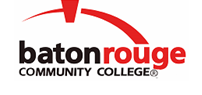 Baton Rouge Community CollegeAcademic Affairs Master SyllabusDate Approved:	11 September 2020Term and Year of Implementation:	Fall 2020Course Title:	Issues in Natural Resource ManagementBRCC Course Rubric:	RNRE 1021Previous Course Rubric:	RNRE 102Lecture Hours per week-Lab Hours per week-Credit Hours:	1-0-1Per semester:  Lecture Hours-Lab Hours-Instructional Contact Hours:	15-0-15Louisiana Common Course Number:	     CIP Code:	03.0104Course Description:	Discusses the ecological, socio-cultural, political, and economic factors that affect human relationships with the natural environment and the exploitation, conservation and sustainable management of energy, water, forest, range, wildlife, wetland, and fisheries resources.Prerequisites:		RNRE 1013 (or RNRE 101) with grade ‘C’ or betterCo-requisites:		NoneSuggested Enrollment Cap:	24Learning Outcomes.  Upon successful completion of this course, the students will be able to:1.	Discuss the principles of ecology, conservation, and sustainable resource management.2.	Describe contemporary problems related to the use of resources, population growth, and the influences of society on these problems.3.	Analyze possible sustainable resource management solutions to current issues affecting local and global resources.Assessment Measures.  Assessment of all learning outcomes will be measured using the following methods:1.	Administration of instructor-designed unit exams during the semester.2.	Instructor-designed activities and assignments including, but not limited to:  student participation during in-class discussions; issue papers; and student presentations.  All activities and assignments will be graded using an instructor-designed rubric.Information to be included on the Instructor’s Course Syllabi:Disability Statement:  Baton Rouge Community College seeks to meet the needs of its students in many ways.  See the Office of Disability Services to receive suggestions for disability statements that should be included in each syllabus.Grading: The College grading policy should be included in the course syllabus.  Any special practices should also go here.  This should include the instructor’s and/or the department’s policy for make-up work.  For example in a speech course, “Speeches not given on due date will receive no grade higher than a sixty” or “Make-up work will not be accepted after the last day of class”.Attendance Policy:  Include the overall attendance policy of the college.  Instructors may want to add additional information in individual syllabi to meet the needs of their courses.General Policies: Instructors’ policy on the use of things such as beepers and cell phones and/or hand held programmable calculators should be covered in this section.Cheating and Plagiarism:  This must be included in all syllabi and should include the penalties for incidents in a given class.  Students should have a clear idea of what constitutes cheating in a given course.Safety Concerns:  In some courses, this may be a major issue.  For example, “No student will be allowed in the lab without safety glasses”.  General statements such as, “Items that may be harmful to one’s self or others should not be brought to class”.Library/ Learning Resources:  Since the development of the total person is part of our mission, assignments in the library and/or the Learning Resources Center should be included to assist students in enhancing skills and in using resources.  Students should be encouraged to use the library for reading enjoyment as part of lifelong learning.Expanded Course Outline:1. Natural Resource Problems	2. Ecological Concepts3. The Atmosphere4. Terrestrial Resources5. Energy6. Forests7. Rangelands8. Wildlife	9. Aquatic Ecosystems10. Fisheries